Wettbewerbsträger:	In Kooperation mit:	Gefördert durch: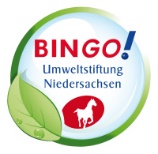 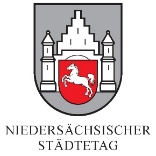 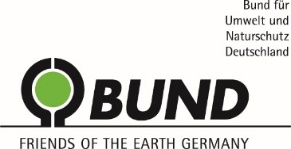 Wettbewerb „Köpfchen statt Kunststoff“TeilnahmebekundungHiermit bekundet  (Name der Stadt oder Gemeinde) ihre Teilnahme bzw. ihr Interesse an einer Teilnahme am Wettbewerb „Köpfchen statt Kunststoff“. Hinweis: Eine Teilnahmebekundung verpflichtet nicht automatisch zur Einreichung eines Wettbewerbsbeitrags, sondern dient der erleichterten Kontaktaufnahme zu Informations-, Austausch- und Beratungszwecken während der Wettbewerbsphase.Ansprechpartner*in (Kontakt)Name, Vorname: Organisationseinheit: Anschrift: Telefon: Fax (optional): E-Mail: Name/n des/der Kooperationspartner/s (falls vorhanden): Bitte senden Sie das ausgefüllte Teilnahmeformular als PDF-Datei an die BUND-Projektleitung (rosanna.schoeneich-argent@nds.bund.net).Kontakt